Р А С П О Р Я Ж Е Н И Еот 12.10.2017  № 2040-рг. МайкопО предоставлении разрешения на отклонение от предельных параметров разрешенного строительства объекта капитальногостроительства на земельном участке с кадастровым номером 01:08:0517024:77 по ул. Конституции, 33 г. МайкопаГражданка Мамхегова Нафисет Адамовна обратилась в Комиссию по подготовке проекта Правил землепользования и застройки муниципального образования «Город Майкоп» с заявлением о предоставлении разрешения на отклонение от предельных параметров разрешенного строительства объектов капитального строительства – для реконструкции индивидуального жилого дома по ул. Конституции, 33 г. Майкопа на земельном участке с кадастровым номером 01:08:0517024:77 на расстоянии 1 м от южной границы и по границе с восточной стороны земельного участка по ул. Конституции, 33 г. Майкопа с кадастровым номером 01:08:0517024:1 и на расстоянии 4,5 м от красной линии ул. Конституции г. Майкопа.В соответствии с действующим законодательством проведены публичные слушания по проекту распоряжения Администрации муниципального образования «Город Майкоп» «О предоставлении разрешения на отклонение от предельных параметров разрешенного строительства объекта капитального строительства на земельном участке с кадастровым номером 01:08:0517024:77 по ул. Конституции, 33г. Майкопа» (заключение о результатах публичных слушаний опубликовано в газете «Майкопские новости» от 23.09.2017 №№ 525-530).В соответствии со статьей 40 Градостроительного кодекса Российской Федерации, Уставом муниципального образования «Город Майкоп» и Протоколом заседания Комиссии по подготовке проекта Правил землепользования и застройки муниципального образования «Город Майкоп» от 27.07.2017 № 50:1. Предоставить Мамхеговой Н.А. разрешение на отклонение от предельных параметров разрешенного строительства объектов капитального строительства – для реконструкции индивидуального жилого дома по ул. Конституции, 33 г. Майкопа на земельном участке с кадастровым номером 01:08:0517024:77 на расстоянии 1 м от южной границы и по границе с восточной стороны земельного участка по ул. Конституции, 33 г. Майкопа с кадастровым номером 01:08:0517024:1 и на расстоянии 4,5 м от красной линии ул. Конституции г. Майкопа.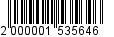 2. Управлению архитектуры и градостроительства муниципального образования «Город Майкоп» внести соответствующее изменение в информационную систему обеспечения градостроительной деятельности муниципального образования «Город Майкоп».3. Опубликовать настоящее распоряжение в газете «Майкопские новости» и разместить на официальном сайте Администрации муниципального образования «Город Майкоп».	4. Распоряжение «О предоставлении разрешения на отклонение от предельных параметров разрешенного строительства объекта капитального строительства на земельном участке с кадастровым номером 01:08:0517024:77 по ул. Конституции, 33 г. Майкопа» вступает в силу со дня его опубликования.Глава муниципального образования «Город Майкоп»                                                                             А.В. НаролинАдминистрация муниципального 
образования «Город Майкоп»Республики Адыгея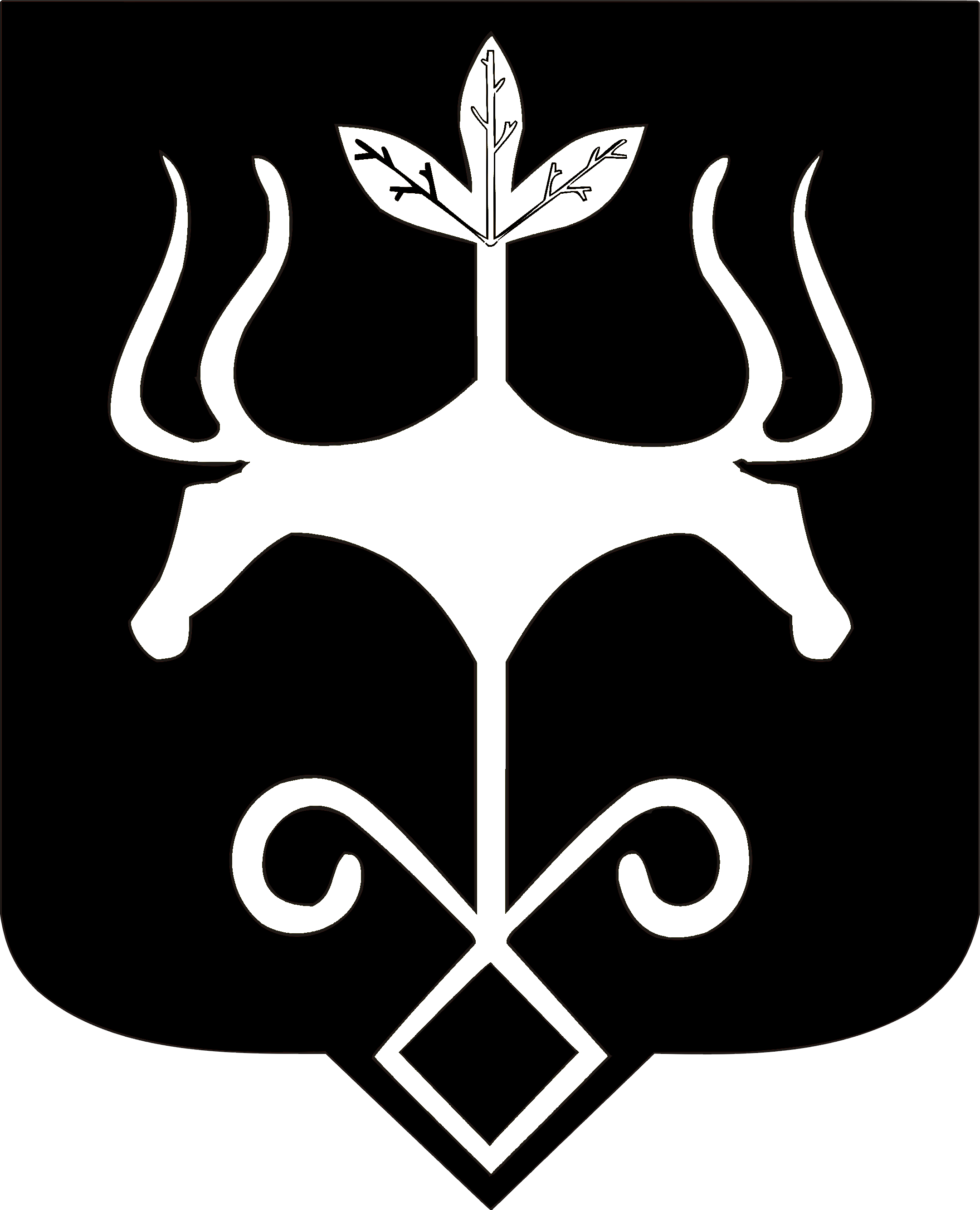 Адыгэ Республикэммуниципальнэ образованиеу
«Къалэу Мыекъуапэ» и Администрацие